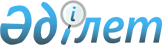 О внесении изменения в решение маслихата от 2 февраля 2009 года № 162 "Об утверждении размеров ставок фиксированного налога на единицу налогообложения, расположенную в городе Костанае"
					
			Утративший силу
			
			
		
					Решение маслихата города Костаная Костанайской области от 29 июня 2011 года № 418. Зарегистрировано Управлением юстиции города Костаная Костанайской области 26 июля 2011 года № 9-1-168. Утратило силу решением маслихата города Костаная Костанайской области от 28 марта 2018 года № 233
      Сноска. Утратило силу решением маслихата города Костаная Костанайской области от 28.03.2018 № 233 (вводится в действие по истечении десяти календарных дней после дня его первого официального опубликования).
      В соответствии с Законом Республики Казахстан от 23 января 2001 года "О местном государственном управлении и самоуправлении в Республике Казахстан", Кодексом Республики Казахстан от 10 декабря 2008 года "О налогах и других обязательных платежах в бюджет (Налоговый кодекс)", Костанайский городской маслихат РЕШИЛ:
      1. Внести в решение маслихата "Об утверждении размеров ставок фиксированного налога на единицу налогообложения, расположенную в городе Костанае" от 2 февраля 2009 года № 162 (зарегистрированное в Реестре государственной регистрации нормативных правовых актов за № 9-1-122, опубликованное 9 апреля 2009 года в газете "Костанай" № 29), следующее изменение:
      приложение к указанному решению изложить в новой редакции, согласно приложению к настоящему решению.
      2. Настоящее решение вводится в действие по истечении десяти календарных дней после дня его первого официального опубликования.
      СОГЛАСОВАНО:
      Начальник государственного
      учреждения "Налоговое управление
      по городу Костанай Налогового
      департамента по Костанайской
      области Налогового комитета
      Министерства финансов
      Республики Казахстан"
      _______________ Е. Бексеитов
      Начальник государственного
      учреждения "Отдел экономики
      и бюджетного планирования
      акимата города Костаная"
      ________________ Н.Дорошок Размер ставок фиксированного налога на единицу налогообложения, расположенную в городе Костанае
					© 2012. РГП на ПХВ «Институт законодательства и правовой информации Республики Казахстан» Министерства юстиции Республики Казахстан
				
      Председатель сессии, депутат
по избирательному округу № 5

Н. Чиченкова
Приложение
к решению маслихата
от 29 июня 2011 года № 418Приложение
к решению маслихата
от 2 февраля 2009 года № 162
№
Наименование объекта налогообложения
Ставка фиксированного налога (в месячных расчетных показателях) в месяц
1
игровой автомат без выигрыша, предназначенный для проведения игры с одним игроком
1
2
игровой автомат без выигрыша, предназначенный для проведения игры с участием более одного игрока
2
3
персональный компьютер, используемый для проведения игры
1
4
игровая дорожка
41
5
карт
2
6
бильярдный стол
12